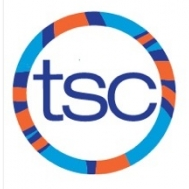 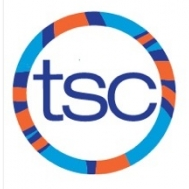 SUNDAYMONDAYTUESDAYWEDNESDAYTHURSDAYFRIDAYSATURDAY16:00-7:30pmBranksome Hall 25:30-7:30pmHarbord 35:30-8:00amUT 455:30-7:00pmJarvis  675:45-7:30pmCentral Tech 86:00-7:30pmBranksome Hall 95:30-7:30pmHarbord 106:00-8:00am UT 1112No Swim Practice Thanksgiving 13145:45-7:30pmCentral Tech156:00-7:30pmBranksome Hall 16  Downtown Fall Sprint (13&Over) 5:30-7:30pmHarbord 17Downtown Fall Sprint18195:30-7:00pmJarvis  20215:45-7:30pmCentral Tech225:30-7:30am UT 235:30-7:30pmHarbord 246:00-8:30am UT 25265:30-7:30pmJarvis  27285:45-7:30pmCentral Tech296:00-7:30pmBranksome Hall 305:30-7:30pmHarbord 316:00-8:30am UT 